C.019000002716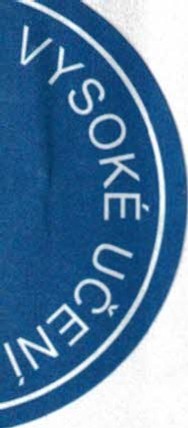 který uzavfely níže uvedeného dne, měsíce a roku na základě vzájemného konsenzu a za následujících podmínek tyto smluvní strany :Vysoké učení technické v Brně Sídlem: Antonínská 548/1 , 601 90 Brno IČ: 00216305DIČ: CZ00216305Bankovní spojení : účet č. 111043273/0300 vedený u ČSOB, a.s.Zastoupené : Ing. Vladimírem Kotkem, kvestoremna straně jedné a dále v textu pouze jako „pronajímatel"aRudolf KubičkoMístem podnikání : Marie Majerové 473/6 , 638 00 Brno IČ: 41561571DIČ: CZ460219763Nájemce je plátcem daně z pfidané hodnotyna straně druhé a dále v textu pouze jako „nájemce"Smluvní strany se tímto dohodly na změně čl. li, odst. 1, čl. IV„ odst. 1, čl. V„ odst. 1, čl. VI„ odst. 6, čl. VII, odst. 1, písm. o) a čl. XIII„ odst. 1 Smlouvy o nájmu nebytových prostor č. 019000002716 ze dne 26.2.2009 , které nově zní:li. Předmět nájmuPronajímatel touto smlouvou o nájmu nebytových prostor (dále také jen „smlouva") prenechává níže specifikované  nebytové prostory, tj.:místnost č. 2 v objektu č. 11místnosti č. 3, 4, 5, 6, 7 a 8 v objektu č. 20parkovací plochy 36 m2 u objektu č. 20volná plocha pfed objekty 36 a 37do úplatného užívání nájemci a nájemce je do svého nájmu pfijímá.Doba trvání nájmuTato nájemní smlouva se uzavírá na dobuneurčitou od 1. listopadu 2012.NájemnéNájemce se za užívání nebytových prostor zavazuje pronajímateli hradit nájemné ve výši: 14.643,­Kč měsíčně.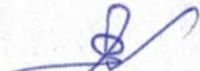 Plnění a služby poskytované v souvislosti s nájmem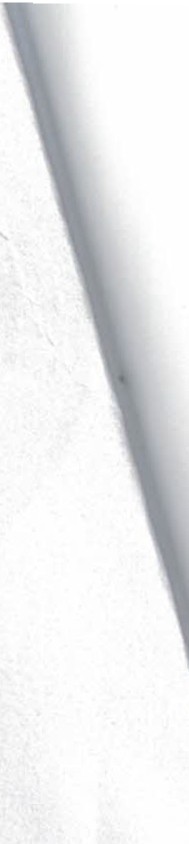 6. Další služby se nájemce zavazuje pronajímateli hradit na základě jejich vyúčtování vedle nájemného. Cena těchto dalších služeb je stanovena dohodou smluvních stran a činí 5.887,- Kč bez DPH měsíčně. Na úhradu těchto dalších služeb je pronajímatel oprávněn nájemci v souladu se zákonem č. 235/2004 Sb„ v platném znění, vystavit daňový doklad - fakturu, přičemž za den uskutečnění zdanitelného plnění se v takovém případě považuje první kalendářní den v měsíci, nebo den vystavení daňového dokladu - faktury v měsíci, ve kterém nájem trval.Práva a povinnosti smluvních stran1. Pronajímatel a nájemce bezvýhradně ujednávají, že:o) nájemce není oprávněn bez předchozího písemného souhlasu pronajímatele pronajatý nebytový prostor (kromě uvedeného níže) přenechat do podnájmu. Pronajímatel podpisem této smlouvy uděluje tímto nájemci souhlas s přenecháním pronajaté volné plochy před objekty 36 a 37 do podnájmu;XIII. Jistota1. Nájemce se zavazuje do 15-ti (slovy: patnácti) dní od podpisu této smlouvy složit zejména k zajištění svých případných závazků z této smlouvy k rukám pronajímatele nebo na jeho bankovní účet částku ve výši: 25.571,- Kč jako jistotu pronajímatele. Jestliže nájemce jistotu ve výši a lhůtě dle předchozí věty nesloží, tato smlouva se od počátku ruší. Nájemce je v takovém případě povinen uhradit pronajímateli veškeré vzniklé náklady vyplývající z jeho užívání prostor specifikovaných v čl. li této smlouvy. S tím obě smluvní strany projevují svůj bezvýhradný souhlas.Příloha č. 1 smlouvy - Plánky a specifikace nebytových prostor a příloha č. 3 - Výpočtový list se nahrazují přílohami tohoto dodatku.Tento dodatek byl vyhotoven ve 3 (slovy: třech) stejnopisech s platností originálu , přičemž nájemce obdrží 1 (slovy: jedno) a pronajímatel 2 (slovy: dvě) vyhotovení.Tento dodatek č. 5 je nedílnou součástí výše uvedené Smlouvy o nájmu nebytových prostor. Tento dodatek nabývá účinnosti 1.11.2012.Ostatní ustanovení Smlouvy o nájmu nebytových prostor se nemění.Přílohy:		Plánky a specifikace nebytových prostor Výpočtový list od 1.11.2012V Brně dne 31.10.2012AUTOŠKOLA RKO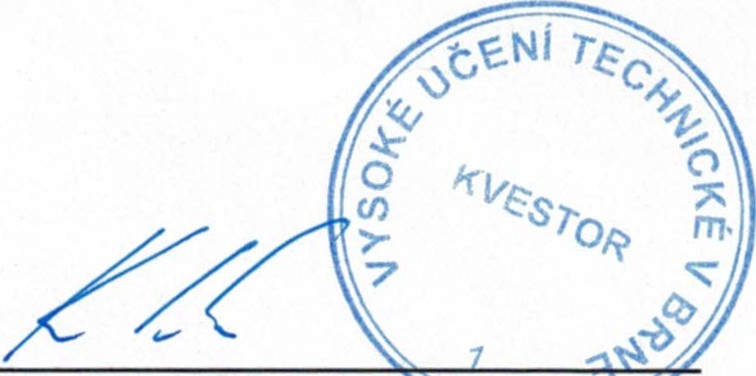 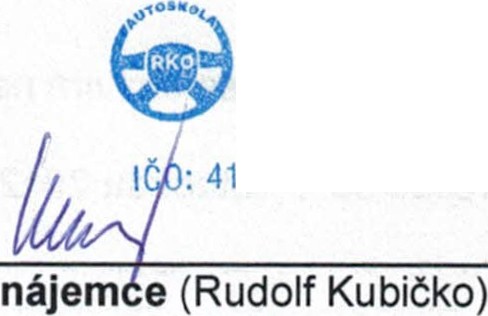 r;t;dolf KUBIČKOM. Majerové 6, 638 00 Brno tel.: 777 582 540, 549 211 802I : 415 61 571 DIČ: CZ460219763zastoupeno Ing. Vladimírem Kotkem, kvestorem)2DODATEK Č. 5DODATEK Č. 5DODATEK Č. 5KE SMLOUVĚ O NÁJLOUVĚ O NÁJMU NEBYTOVÝCH PROSTORU NEBYTOVÝCH PROSTOR